Более 6 тыс. приморцев заблаговременно подготовились к пенсии14 ноября 2022 г., г. ВладивостокВ 2022г. 6829 приморских предпенсионеров обратились для проведения заблаговременной  работы – оценки документов, необходимых для установления пенсий.   Целью заблаговременной работы является  максимальный учет всех заработанных пенсионных прав в индивидуальном лицевом счете, что позволяет сократить срок назначения пенсии, в том числе назначить пенсию в автоматическом режиме и соответственно, предельно сократить срок получения первой выплаты.За проведением заблаговременной  работы предпенсионер может обратиться  за 24 месяца до наступления пенсионного возраста либо предполагаемой даты выхода на досрочную пенсию в клиентскую службу ПФР по месту жительства, представив паспорт или иной документ, удостоверяющий личность, возраст, место жительства, принадлежность к гражданству, имеющиеся в распоряжении документы о стаже, об изменении фамилии, имени или отчества (при необходимости), свидетельства о рождении детей. При этом организованное взаимодействие между структурными подразделениями Отделения ПФР по Приморскому краю и работодателями позволяет провести необходимую работу без участия граждан, что значительно улучшает качество предоставления государственных услуг, оказываемых ПФР. В рамках проведения заблаговременной работы специалисты ПФР проверят правильность оформления документов, оценят полноту и достоверность содержащихся в них сведений, проведут оценку представленных документов и при необходимости направят запросы о предоставлении дополнительных документов, подтверждающих страховой стаж или стаж работы с особыми условиями труда, проведут корректировку индивидуального лицевого счета застрахованного лица.О  результатах   проведенной оценки документов ПФР проинформирует гражданина через работодателя или по почте. С начала  2022г. в Приморском крае назначено более 10 тыс. страховых пенсий по старости, в том числе досрочных, более 97% из них установлены на основании проведенной заблаговременной работы. Телефон Единого контакт-центра 8 800 6-000-000.Подписывайтесь на официальный телеграм-канал  Пенсионного фонда России (t.me/pensionfond).Лидия Смыченко, руководитель пресс-службы Отделения ПФР по Приморскому краю(423) 2498-713  e- mail: 2901@035.pfr.ru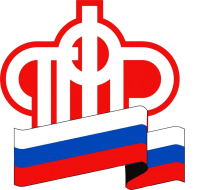           ПЕНСИОННЫЙ ФОНД РОССИЙСКОЙ  ФЕДЕРАЦИИ